             МКОУ «Хивская  СОШ  им. Манафа Шамхалова»                              Сочинение на тему:         « Мой прадед – моя гордость!»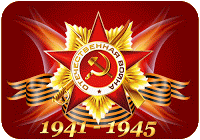                                  Выполнила: Ахмедова Наргиз                                                                 ученица 8 « А» кл.                                                   с. Хив                                                     2017